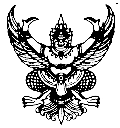 					     ที่ทำการ			        ประกาศองค์การบริหารส่วนตำบลบ้านแท่น                                 เรื่อง มาตรการส่งเสริมความโปร่งใสในการจัดซื้อจัดจ้าง……………………เพื่อให้การบริหารราชการขององค์การบริหารส่วนตำบลบ้านแท่น เป็นไปตามหลักธรรมาภิบาล มีความโปร่งใส ตรวจสอบได้ ตลอดจนสอดคล้องกับยุทธศาสตร์ชาติว่าด้วยการป้องกันและปราบปรามการทุจริตและนโยบายของรัฐบาล องค์การบริหารส่วนตำบลบ้านแท่นจึงได้กำหนดมาตรการส่งเสริมความโปร่งใสในการจัดซื้อจัดจ้าง ดังนี้ให้เจ้าหน้าที่ขององค์การบริหารส่วนตำบลบ้านแท่น ซึ่งปฏิบัติหน้าที่เกี่ยวกับการจัดซื้อจัดจ้างดำเนินการเผยแพร่แผนการจัดซื้อจัดจ้างให้เป็นไปตามพระราชบัญญัติการจัดซื้อจัดจ้างและการบริหารพัสดุภาครัฐ พ.ศ.2560 และระเบียบกระทรวงการคลังว่าด้วยการจัดซื้อจัดจ้างและการบริหารพัสดุภาครัฐ พ.ศ.2560ให้เจ้าหน้าที่ขององค์การบริหารส่วนตำบลบ้านแท่น ซึ่งปฏิบัติหน้าที่เกี่ยวกับการจัดซื้อจัดจ้างดำเนินการบันทึกรายละเอียด วิธีการ และขั้นตอนการจัดซื้อจัดจ้างและบริหารพัสดุภาครัฐ ให้เป็นไปตามขั้นตอนของระเบียบกระทรวงการคลังว่าด้วยการจัดซื้อจัดจ้างและการบริหารพัสดุภาครัฐ พ.ศ.2560 โดยดำเนินการในระบบเครือข่ายสารสนเทศของกรมบัญชีกลางผ่านระบบจัดซื้อจัดจ้างภาครัฐด้วยอิเล็กทรอนิกส์   (Electronic Government Procurement : e-GP) ตามวิธีการที่กรมบัญชีกลางกำหนดแต่ละขั้นตอน ดังนี้จัดทำแผนการจัดซื้อจัดจ้างทำรายงานขอซื้อหรือขอจ้างดำเนินการจัดหาขออนุมัติสั่งซื้อหรือจ้างการทำสัญญาการบริหารสัญญาการควบคุมและการจำหน่ายห้ามมิให้เจ้าหน้าที่ขององค์การบริหารส่วนตำบลบ้านแท่น ซึ่งปฏิบัติหน้าที่เกี่ยวกับการจัดซื้อจัดจ้าง เข้าไปมีส่วนได้ส่วนเสียกับผู้ยื่นข้อเสนอหรือคู่สัญญาขององค์การบริหารส่วนตำบลบ้านแท่นและให้คณะกรรมการต่าง ๆ ที่ได้รับการแต่งตั้งให้มีหน้าที่รับผิดชอบเกี่ยวกับการจัดซื้อจัดจ้างจะต้องให้คำรับรองเป็นหนังสือว่าจะไม่เข้าไปมีส่วนได้ส่วนเสียกับผู้ยื่นข้อเสนอหรือคู่สัญญาขององค์การบริหารส่วนตำบลบ้านแท่นห้ามมิให้เจ้าหน้าที่ขององค์การบริหารส่วนตำบลบ้านแท่น ซึ่งปฏิบัติหน้าที่เกี่ยวกับการจัดซื้อจัดจ้าง ยอมให้ผู้อื่นอาศัยหน้าที่ของตนหาประโยชน์จากการจัดซื้อจัดจ้างกับองค์การบริหารส่วนตำบลบ้านแท่นห้ามมิให้บุคคลภายนอกหน่วยงาน ใช้อำนาจในตำแหน่งหน้าที่ดำเนินงานโครงการที่เอื้อประโยชน์กับตนเองทั้งที่เกี่ยวกับตัวเงินและไม่เกี่ยวกับตัวเงิน ทรัพย์สิน หรือสิทธิประโยชน์ทุกรูปแบบให้หัวหน้าหน่วยงานกำกับ ดูแล การปฏิบัติหน้าที่ของเจ้าหน้าที่ผู้ใต้บังคับบัญชาซึ่งปฏิบัติหน้าที่เกี่ยวกับการจัดซื้อจัดจ้างให้เป็นไปด้วยความเรียบร้อย กรณีปล่อยปละละเลยให้ถือเป็นความผิดทางวินัย-2-ให้กลุ่มตรวจสอบภายใน ติดตามความก้าวหน้าการดำเนินการต่าง ๆ และรายงานผลการดำเนินการตามมาตรการส่งเสริมความโปร่งใสในการจัดซื้อจัดจ้างต่อนายกองค์การบริหารส่วนตำบลบ้านแท่นทราบตามรอบระยะเวลาที่กำหนด		จึงประกาศให้ทราบโดยทั่วกัน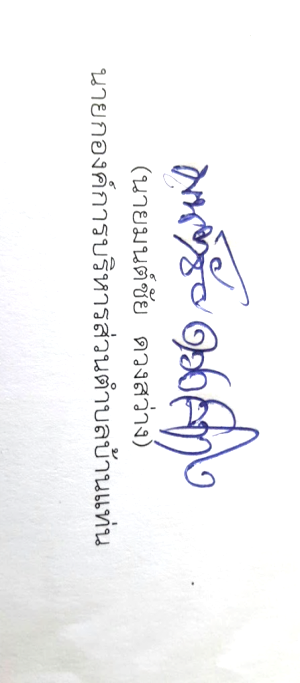 			      ประกาศ  ณ  วันที่  25  เมษายน พ.ศ. 2562	          					         (นายมนต์ชัย  ดวงสว่าง)				          นายกองค์การบริหารส่วนตำบลบ้านแท่น